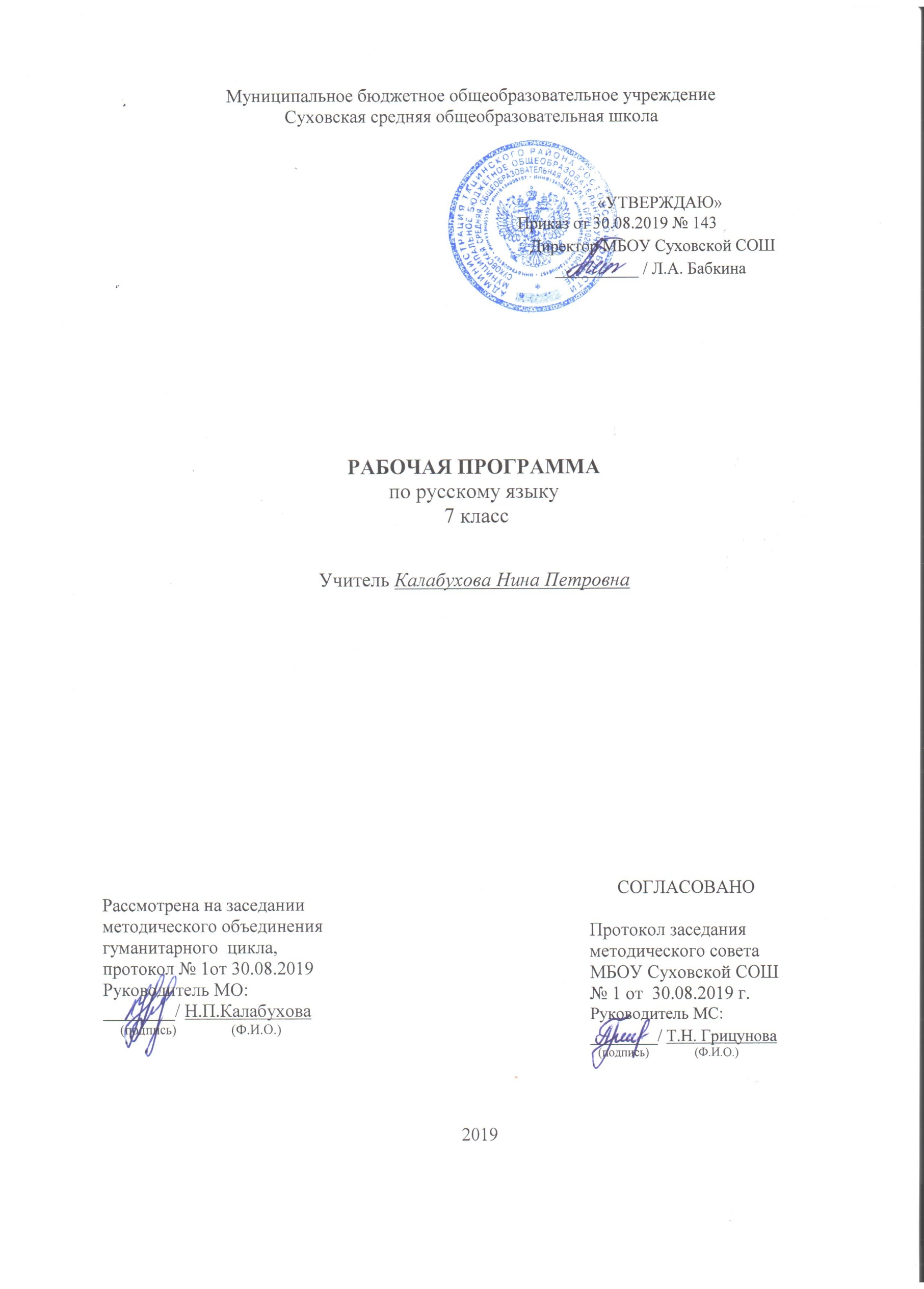 Пояснительная запискаРабочая программа по русскому языку  для 7  класса составлена на основе Федерального государственного образовательного стандарта, учебного плана, примерной программы основного общего образования по русскому языку с учетом авторской  программы по русскому языку Т.А. Ладыженской, М.Т. Баранова (Рабочая программа. – Москва: Просвещение, 2011 год).  Рабочая программа ориентирована на использование учебника (УМК Т.А. Ладыженской): Русский язык. 7кл.: учеб. Для общеобразоват. организаций/М.Т. Баранов, Т.А. Ладыженская. – М.: Просвещение, 2014.- 223 с.     Выбор данной авторской программы и учебно-методического комплекса обусловлен тем, что ее содержание направлено на формирование универсальных учебных действий, обеспечивающих развитие познавательных и коммуникативных качеств личности. Обучающиеся включаются в проектную исследовательскую деятельность, основу которой составляют такие учебные действия, как умение видеть проблемы, ставить вопросы, классифицировать, наблюдать, делать выводы, объяснять правописание орфограмм, постановку пунктограмм, происхождение слов, значение фразеологизмов, доказывать, давать определения понятий, структурировать материал и др. Сюда же относятся приемы, сходные с определением понятий: описание, характеристика, разъяснение, сравнение, различение, классификация, наблюдение, умения делать выводы и заключения, структурировать материал и др. Учащиеся включаются в коммуникативную учебную деятельность, где преобладают такие её виды, как умение полно и точно выражать свои мысли, аргументировать свою точку зрения, работать в группе, представлять и сообщать информацию в устной и письменной форме, вступать в диалог и т. д.      В программе соблюдается преемственность с примерными программами начального общего образования, в том числе и в использовании основных видов учебной деятельности обучающихся.     В программе особое внимание уделено содержанию, способствующему формированию современной языковой картины мира, показано практическое применение лингвистических знаний.     Построение учебного содержания курса осуществляется последовательно от общего к частному с учётом реализации внутрипредметных и метапредметных связей. В основу положено взаимодействие научного, гуманистического, аксиологического, культурологического, личностно-деятельностного, интегративного, компетентностного подходов.     Программа рассчитана на 135 ч. в год (4 часа в неделю).      Программой предусмотрено проведение:                         –  самостоятельных работ ;работ по развитию речи ;контрольных;проектных  работ; В Рабочей программе нашли отражение цели и задачи изучения русского языка на ступени основного общего  образования, изложенные в пояснительной записке к Примерной программе на основе федерального государственного образовательного стандарта. Они формируются на нескольких уровнях:Глобальном:  социализация обучаемых как вхождение в мир культуры и социальных отношений, осваиваемых в процессе знакомства с миром лингвистики; приобщение  к познавательной культуре как системе научных ценностей, накопленных в сфере языкознания;                            ориентацию в системе моральных норм и ценностей: признание высокой ценности жизни во всех ее проявлениях, воспитание культуры речи, интереса к русскому языку;                            развитие  познавательных мотивов, направленных на получение нового знания о русском языке овладение  ключевыми компетентностями: учебно-познавательными, информационными, коммуникативными; Метапредметном:                         -    овладение составляющими исследовательской и проектной деятельности;            умение работать с разными источниками: находить информацию в различных источниках, анализировать и оценивать, преобразовывать из одной формы в другую; способность выбирать целевые и смысловые установки в своих действиях и поступках; умение использовать орфограммы, пунктограммы, оформлять устные и письменные ответы, речевые средства для дискуссии, сравнивать разные точки зрения, отстаивать свою позицию;      Предметном:         выделение существенных признаков изучаемых объектов (отличительных признаков иучаемых языковых явлений);классификация-определение принадлежности необходимых языковых явлений к тем или иным лингвистическим категориям;объяснение роли языка в жизни людей;различие языковых явлений, типов и видов речи;сравнение языковых явлений, категорий;овладение методам: наблюдение и описание.                           В Рабочей программе курса нашли отражение цели и задачи изучения русского языка на ступени основного общего  образования: воспитание духовно богатой нравственно ориентированной личности с развитым чувством самосознания;овладение системой знаний, языковыми и речевыми умениями и навыками, развитие готовности и способности к речевому взаимодействию и взаимопониманию, потребности в речевом самосовершенствовании, овладение важнейшими общеучебными умениями и универсальными учебными действиями;развитие интеллектуальных и творческих способностей обучающихся, развитие речевой культуры обучающихся;совершенствование коммуникативных, речевых  способностей.В соответствии с требованиями  Стандарта  результаты освоения учащимися программы по русскому языку  в 7 классе отражают достижения результатов:Личностные результаты обучения Учащиеся должны уметь:испытывать чувство гордости за русский язык;определять роль языка в развитии способностей и качеств личности;осознавать  эстетическую ценность русского языка;уметь реализовывать теоретические познания на практике;признавать право каждого на собственное мнение;уметь свободно выражать мысли в процессе речевого  общения;иметь способность к самооценке на основе наблюдения за собственной речью;уметь слушать и слышать другое мнение.Метапредметные результаты обученияУчащиеся должны уметь: владеть всеми видами речевой деятельности (разными видами чтения, адекватное восприятие информации); составлять план текста; владеть таким видом изложения текста, как повествование;получать лингвистическую  информацию из различных источников;вести самостоятельный поиск информации, её анализ, отбор;сопоставлять и сравнивать речевые высказывания с точки зрения их содержания, стилистических особенностей, языковых средств;создавать устные и письменные тексты разных стилей речи и жанров с учётом замысла, адресата, речевой ситуации;владеть различными видами монолога и диалога;сравнивать языковые явления и факты;участвовать в речевом общении, соблюдая нормы речевого этикета;уметь вести самостоятельный поиск и анализ информации;применять приобретённые знания в жизни;использовать ИКТ.Предметные результаты обученияУчащиеся должны знать:основные функции языка;основные понятия лингвистики: разделы языкознания, язык и речь, диалог и их виды, стили речи,  публицистический стиль речи, типы речи, текст, основные единицы языка, их признаки и особенности употребления в речи;основные стилистические ресурсы лексики и фразеологии русского языка;основные нормы русского литературного языка;нормы речевого этикета, использование их в своей речевой практике;структуру сочинения-рассуждения, описания, повествования.Учащиеся должны уметь: определять основные лингвистические понятия;характеризовать орфограммы, пунктограммы;выполнять разные виды разбора;различать типы текста;различать стили речи;применять языковые средства при создании устных и письменных высказываний, в общении;писать изложение (в том числе и сжатое);создавать  сочинения разных типов;владеть разными типами речи.Содержание программыРаздел 1. Русский язык как развивающееся явление (1 ч.): Личностные результаты обучения Учащиеся должны уметь:испытывать чувство гордости за русский язык;осознавать  ценность русского языка;уметь реализовывать теоретические познания на практике;иметь способность к самооценке на основе наблюдения за собственной речью;признавать право каждого на собственное мнение;уметь свободно выражать мысли в процессе речевого  общения;уметь слушать и слышать другое мнение.Метапредметные результаты обученияУчащиеся должны уметь:  владеть таким видом изложения текста, как повествование;получать лингвистическую  информацию из различных источников;сравнивать языковые явления и факты;уметь вести самостоятельный поиск и анализ информации.Предметные результаты обученияУчащиеся должны знать:понятия «язык», «родной язык», «языковая семья»;русский язык как развивающееся явление.Учащиеся должны уметь: определять понятия «язык», «родной язык», «родственные языки»; доказывать русский язык как развивающееся явление;сравнивать родственные языки;применять языковые средства в общении;объяснять написание слов, постановку запятых.Раздел 2. Повторение изученного в 5-6 классах: Повторение. Синтаксис. Синтаксический разбор. Пунктуация. Пунктуационный разбор. Проверочный диктант по теме «Повторение изученного в 5-6 классах». Анализ ошибок диктанта. Повторение. Лексикология и фразеология. Повторение. Фонетика и орфография. Повторение. Словообразование и орфография. Морфемный и словообразовательный разбор. Повторение. Морфология и орфография. Текст. Стили литературного языка. Диалог. Виды диалогов. Публицистический стиль речи. Контрольный диктант по теме «Повторение изученного в 5-6 классах». Личностные результаты обучения Учащиеся должны уметь:испытывать чувство гордости за русский язык;осознавать  ценность русского языка;уметь реализовывать теоретические познания на практике;признавать право каждого на собственное мнение;уметь свободно выражать мысли в процессе речевого  общения;уметь слушать и слышать другое мнение.Метапредметные результаты обученияУчащиеся должны уметь:  владеть таким видом изложения текста, как повествование;получать лингвистическую  информацию из различных источников;сравнивать языковые явления и факты;уметь вести самостоятельный поиск и анализ информации;сопоставлять и сравнивать речевые высказывания с точки зрения их содержания, стилистических особенностей, языковых средств;создавать устные и письменные тексты разных стилей речи и жанров с учётом замысла, адресата, речевой ситуации;владеть различными видами монолога и диалога.Предметные результаты обученияУчащиеся должны знать:понятие «фонетика», «лексикология», «фразеология», «морфемика», «морфология»,  «синтаксис», «пунктуация»;основные единицы изучаемых разделов;стили литературного языка;признаки текста;признаки публицистического стиля;виды диалога;пунктуация в простом и сложном предложении.Учащиеся должны уметь: выполнять фонетический, морфемный, словообразовательный, морфологический, синтаксический разборы;характеризовать предложения;чертить схемы предложений;создавать тексты публицистического стиля;применять языковые средства в общении;грамотно выстраивать речевое поведение в различных ситуациях общения;составлять устные и письменные высказывания, соблюдая нормы современного русского литературного языка.Раздел 3. Морфология и орфография. Культура речи. Причастие: Анализ ошибок диктанта. Причастие как часть речи. Склонение причастий и правописание падежных окончаний. Причастный оборот. Описание внешности человека. Сочинение по теме «Внешность моего друга». Действительные и страдательные причастия. Краткие и полные страдательные причастия. Контрольный диктант по теме «Причастие. Причастный оборот». Анализ ошибок диктанта. Правописание действительных причастий настоящего времени. Действительные причастия прошедшего времени. Изложение по теме «Отец и сын». Правописание страдательных причастий настоящего времени. Страдательные причастия прошедшего времени. Правописание полных и кратких страдательных причастий. Правописание  -Н-/-НН- в причастиях. Морфологический разбор причастия. Слитное и раздельное написание НЕ с причастиями. Буквы е и ё после шипящих в суффиксах страдательных причастиях прошедшего времени. Повторение по теме «Причастие как часть речи». Контрольный диктант по теме «Причастие как часть речи».Личностные результаты обучения Учащиеся должны уметь:испытывать чувство гордости за русский язык;осознавать  ценность русского языка;уметь реализовывать теоретические познания на практике;признавать право каждого на собственное мнение;уметь свободно выражать мысли в процессе речевого  общения;уметь слушать и слышать другое мнение.Метапредметные результаты обученияУчащиеся должны уметь:  составлять план текста; владеть таким видом изложения текста, как повествование;получать лингвистическую  информацию из различных источников;сравнивать языковые явления и факты;уметь вести самостоятельный поиск и анализ информации;сопоставлять и сравнивать речевые высказывания с точки зрения их содержания, стилистических особенностей, языковых средств;создавать устные и письменные тексты разных стилей речи и жанров с учётом замысла, адресата, речевой ситуации.Предметные результаты обученияУчащиеся должны знать:понятие «причастие», его признаки;условия для причастного оборота;типы причастий;суффиксы причастий;орфографию причастий;словарные слова;понятие «текст-описание внешности человека»;структуру такого текста.Учащиеся должны уметь: находить причастие в тексте, доказывать его частиречную принадлежность;различать  типы причастий;объяснять постановку пунктограмм в предложении с причастным оборотом (или её отсутствие);объяснять правописание причастий;выполнять морфологический разбор;писать сочинение «Описание внешности человека».Раздел 4. Деепричастие: Анализ ошибок диктанта. Деепричастие как часть речи. Деепричастный оборот. Написание НЕ с деепричастиями. Деепричастия несовершенного вида. Деепричастия совершенного вида. Проверочный диктант по теме «Деепричастие как часть речи». Анализ ошибок диктанта. Рассказ по картине С. Григорьева «Вратарь». Морфологический разбор деепричастия. Повторение по теме «Деепричастие». Контрольный диктант по теме «Деепричастие как часть речи». Личностные результаты обучения Учащиеся должны уметь:испытывать чувство гордости за русский язык;осознавать  ценность русского языка;уметь реализовывать теоретические познания на практике;признавать право каждого на собственное мнение;уметь свободно выражать мысли в процессе речевого  общения;уметь слушать и слышать другое мнение.Метапредметные результаты обученияУчащиеся должны уметь:   владеть таким видом изложения текста, как повествование, описание, рассуждение;получать лингвистическую  информацию из различных источников;сравнивать языковые явления и факты;уметь вести самостоятельный поиск и анализ информации;сопоставлять и сравнивать речевые высказывания с точки зрения их содержания, стилистических особенностей, языковых средств;создавать рассказ по картине.Предметные результаты обученияУчащиеся должны знать:понятие «деепричастие», его признаки;вид деепричастий;условия постановки пунктограмм при деепричастном обороте;орфографию деепричастия;структуру рассказа.Учащиеся должны уметь: находить деепричастия в тексте, доказывать их частиречную принадлежность;различать вид деепричастия;объяснять написание НЕ с деепричастиями;выполнять морфологический разбор;расставлять знаки препинания в предложении с деепричастным оборотом, объяснять пунктуацию;писать сочинение.Раздел 5. Наречие: Анализ ошибок диктанта. Наречие как часть речи. Смысловые группы наречий. Степени сравнения наречий. Проверочный диктант по теме «Наречие». Анализ ошибок диктанта. Морфологический разбор наречия. Сочинение по теме «Размышление о прочитанном». Слитное и раздельное написание НЕ с наречиями на -о и  -е. Буквы е - и в приставках не и ни отрицательных наречий. Контрольный диктант по теме «Правописание наречий». Анализ ошибок диктанта. Одна и две буквы н в наречиях на о и е. Описание действий. Сочинение по теме «О труде». Буквы о и е после шипящих на конце наречий. Буквы о и а на конце наречий. Сочинение по картине Е. Широкова «Друзья». Дефис между частями слова в наречиях. Слитное и раздельное написание наречий. Мягкий знак после шипящих на конце наречий. Учебно-научная речь. Отзыв. Учебный доклад Мини-сочинение-рассуждение по теме «Анализ доклада по школьным предметам». Повторение по теме «Наречие». Контрольный диктант по теме «Наречие». Анализ ошибок диктанта.Личностные результаты обучения Учащиеся должны уметь:испытывать чувство гордости за русский язык;осознавать  ценность русского языка;уметь реализовывать теоретические познания на практике;признавать право каждого на собственное мнение;уметь свободно выражать мысли в процессе речевого  общения;уметь слушать и слышать другое мнение.Метапредметные результаты обученияУчащиеся должны уметь:  владеть таким видом изложения текста, как повествование;получать лингвистическую  информацию из различных источников;сравнивать языковые явления и факты;уметь вести самостоятельный поиск и анализ информации;сопоставлять и сравнивать речевые высказывания с точки зрения их содержания, стилистических особенностей, языковых средств;создавать тексты  с учётом замысла, задачи, жанра.Предметные результаты обученияУчащиеся должны знать:понятие «наречие», «смысловые группы наречий», «степени сравнения»;особенности образования степеней сравнения;условия для слитного, раздельного, дефисного написания наречий;словарные слова;структуру отзыва, учебного доклада.Учащиеся должны уметь: определять признаки наречия как части речи;образовывать степени сравнения наречия;определять смысловые группы наречий;применять правила о правописании наречий на практике;выполнять морфологический разбор;создавать текст описание действий;писать отзыв;писать доклад. Раздел 6. Категория состояния: Категория состояния как часть речи. Морфологический разбор категории состояния. Сжатое изложение по теме «Обыкновенная земля». Повторение по теме «Категория состояния». Сочинение на лингвистическую тему. Контрольный диктант по теме «Категория состояния».Личностные результаты обучения Учащиеся должны уметь:испытывать чувство гордости за русский язык;осознавать  ценность русского языка;уметь реализовывать теоретические познания на практике;признавать право каждого на собственное мнение;уметь свободно выражать мысли в процессе речевого  общения;уметь слушать и слышать другое мнение.Метапредметные результаты обученияУчащиеся должны уметь:  владеть таким видом изложения текста, как повествование, описание;получать лингвистическую  информацию из различных источников;сравнивать языковые явления и факты;уметь вести самостоятельный поиск и анализ информации;сопоставлять и сравнивать речевые высказывания с точки зрения их содержания, стилистических особенностей, языковых средств;создавать устные и письменные тексты разных стилей речи и жанров с учётом замысла, адресата, речевой ситуации.Предметные результаты обученияУчащиеся должны знать:понятие «категория состояния»;признаки категории состояния как части речи;структуру сочинения на лингвистическую тему.Учащиеся должны уметь: отличать категорию состояния от других частей речи;выполнять морфологический разбор;создавать сочинение на лингвистическую тему.Раздел 7. Служебные части речи: Анализ ошибок диктанта. Самостоятельные и служебные части речи.Личностные результаты обучения Учащиеся должны уметь:осознавать  ценность русского языка;уметь реализовывать теоретические познания на практике;уметь свободно выражать мысли в процессе речевого  общения;уметь слушать и слышать другое мнение.Метапредметные результаты обученияУчащиеся должны уметь: получать лингвистическую  информацию из различных источников;сравнивать языковые явления и факты;уметь вести самостоятельный поиск и анализ информации;сопоставлять и сравнивать речевые высказывания с точки зрения их содержания, стилистических особенностей, языковых средств.Предметные результаты обученияУчащиеся должны знать:понятие «самостоятельные части речи», «служебные части речи»;признаки самостоятельных и служебных частей речи.Учащиеся должны уметь: отличать самостоятельные и служебные части речи;доказывать принадлежность частей речи.Раздел 8. Предлог: Предлог как часть речи. Употребление предлогов. Производные и непроизводные предлоги. Простые и составные предлоги. Морфологический разбор предлога. Сочинение по картине А. Сайкиной «Детская спортивная школа». Слитное и раздельное написание производных предлогов. Повторение по теме «Предлог». Контрольный диктант по теме «Предлог». Личностные результаты обучения Учащиеся должны уметь:осознавать  ценность русского языка;уметь реализовывать теоретические познания на практике;уметь свободно выражать мысли в процессе речевого  общения;уметь слушать и слышать другое мнение.Метапредметные результаты обученияУчащиеся должны уметь:  составлять план текста; владеть таким видом изложения текста, как повествование, описание, рассуждение;сравнивать языковые явления и факты;уметь вести самостоятельный поиск и анализ информации;сопоставлять и сравнивать лингвистические понятия, факты.Предметные результаты обученияУчащиеся должны знать:понятие «предлог», его грамматические признаки;производные и непроизводные предлоги;простые и составные предлоги;правописание предлогов;правила употребления предлогов в речи;структуру сочинения.Учащиеся должны уметь: определять частиречную принадлежность слов;доказывать принадлежность к типам;объяснять выбор орфограммы;выполнять морфологический разбор;верно употреблять предлоги в речи.Раздел 9. Союз:Анализ ошибок диктанта.  Союз как часть речи. Простые и составные союзы. Союзы сочинительные и подчинительные. Запятая между простыми предложениями в союзном сложном предложении. Сочинительные союзы. Подчинительные союзы. Морфологический разбор союза. Сочинение по теме «Книга – наш друг и советчик». Правописание союзов. Повторение по теме «Союз». Контрольный диктант по теме «Союз».Личностные результаты обучения Учащиеся должны уметь:испытывать чувство гордости за русский язык;осознавать  ценность русского языка;уметь реализовывать теоретические познания на практике;признавать право каждого на собственное мнение;уметь свободно выражать мысли в процессе речевого  общения;уметь слушать и слышать другое мнение.Метапредметные результаты обученияУчащиеся должны уметь:   владеть таким видом изложения текста, как повествование, рассуждение;получать лингвистическую  информацию из различных источников;сравнивать языковые явления и факты;уметь вести самостоятельный поиск и анализ информации;сопоставлять и сравнивать речевые высказывания с точки зрения их содержания, стилистических особенностей, языковых средств.Предметные результаты обученияУчащиеся должны знать:понятие «союз», его грамматические признаки;разряды союза;правописание союзов;правила постановки запятой между простыми предложениями в союзном сложном предложении;структуру сочинения – рассуждения.Учащиеся должны уметь: отличать разряды союзов;доказывать принадлежность к разряду;правильно писать союзы;выполнять морфологический разбор;правильно расставлять запятые;писать сочинение – рассуждение.Раздел 10. Частица: Анализ ошибок диктанта. Частица как часть речи. Разряды частиц. Формообразующие частицы. Рассказ по теме «Горе-мечтатель». Смысловые частицы. Раздельное и дефисное написание частиц. Выступление по картине К.Ф. Юона «Конец зимы. Полдень». Морфологический разбор частицы. Отрицательные частицы не и ни. Проверочный диктант по теме «Правописание частиц». Анализ ошибок диктанта. Различение частицы НЕ и приставки НЕ. Сочинение-рассказ по теме «Поступок». Частица НИ, приставка НИ, союз НИ-НИ. Повторение по теме «Частица». Контрольный диктант по теме «Частица как часть речи».Личностные результаты обучения Учащиеся должны уметь:испытывать чувство гордости за русский язык;осознавать  ценность русского языка;уметь реализовывать теоретические познания на практике;признавать право каждого на собственное мнение;уметь свободно выражать мысли в процессе речевого  общения;уметь слушать и слышать другое мнение.Метапредметные результаты обученияУчащиеся должны уметь:  владеть таким видом изложения текста, как повествование, описание, рассуждение;получать лингвистическую  информацию из различных источников;сравнивать языковые явления и факты;уметь вести самостоятельный поиск и анализ информации;сопоставлять и сравнивать речевые высказывания с точки зрения их содержания, стилистических особенностей, языковых средств.Предметные результаты обученияУчащиеся должны знать:понятие «частица», её грамматические признаки;разряды частиц;правописание частиц;структуру сочинения-рассуждения.Учащиеся должны уметь: отличать разряды частиц;доказывать принадлежность частиц к разряду;выполнять морфологический разбор;различать частицу НЕ и приставку НЕ;различать частицу НИ, приставку НИ, союз НИ-НИ;писать сочинение - рассуждение.Раздел 11. Междометие: Анализ ошибок диктанта. Междометие как часть речи. Дефис в междометиях. Знаки препинания при междометиях. Контрольная работа по теме «Служебные части речи».Личностные результаты обучения Учащиеся должны уметь:осознавать  ценность русского языка;уметь реализовывать теоретические познания на практике;признавать право каждого на собственное мнение;уметь свободно выражать мысли в процессе речевого  общения;уметь слушать и слышать другое мнение.Метапредметные результаты обученияУчащиеся должны уметь: владеть таким видом изложения текста, как повествование, описание, рассуждение;получать лингвистическую  информацию из различных источников;сравнивать языковые явления и факты;уметь вести самостоятельный поиск и анализ информации;сопоставлять и сравнивать речевые высказывания с точки зрения их содержания, стилистических особенностей, языковых средств.Предметные результаты обученияУчащиеся должны знать:понятие «междометие», его признаки;правописание междометий;пунктуационные правила.Учащиеся должны уметь: определять грамматические признаки междометия;правильно писать междометия;расставлять знаки препинания в предложениях с междометиями.Раздел 12. Повторение и систематизация изученного в 5-7 классах: Анализ ошибок работы. Разделы науки о русском языке. Текст. Стили речи. Сочинение на заданную тему (на выбор). Повторение. Фонетика. Графика. Повторение. Лексикология и фразеология. Итоговый контрольный тест за курс 7 класса. Анализ ошибок теста. Итоговый проект по теме «Размышляю о…». Итоги года.Личностные результаты обучения Учащиеся должны уметь:испытывать чувство гордости за русский язык;осознавать  ценность русского языка;уметь реализовывать теоретические познания на практике;признавать право каждого на собственное мнение;уметь свободно выражать мысли в процессе речевого  общения;уметь слушать и слышать другое мнение.Метапредметные результаты обученияУчащиеся должны уметь:  владеть таким видом изложения текста, как повествование;получать лингвистическую  информацию из различных источников;сравнивать языковые явления и факты;уметь вести самостоятельный поиск и анализ информации;сопоставлять и сравнивать речевые высказывания с точки зрения их содержания, стилистических особенностей, языковых средств;создавать проект по выбранной теме.Предметные результаты обученияУчащиеся должны знать:основные лингвистические единицы, их признаки, грамматические категории;разделы языкознания;правила орфографии, пунктуации.Учащиеся должны уметь: создавать тексты, используя языковые средства;объяснять выбор орфограммы, пунктограммы;использовать основные нормы  языка при создании письменных высказываний;отличать текст от набора предложений;писать сочинение;представлять итоговый проект.Учебно-тематический планХарактеристика основных видов деятельностиКонтрольные работы учащихся.Примечание: Курсивом в рабочей программе выделены работы, выполняемые в классе и являющиеся контрольными.Урок, приходящийся на 01.05, будет проведен учителем в отсутствие других учителей.Задания для одаренных и слабоуспевающих учащихся учитель определяет индивидуально Примерное календарно- тематическое планированиеУчебно-методическое   обеспечение   образовательного   процессаВлодавская Е.А. Диктанты и изложения по русскому языку: 7 класс. – М., 2012.Контрольно-измерительные материалы. Русский язык. 7 класс/Сост. Н.В. Егорова. – М., 2010.Поурочные планы по русскому языку. 7 класс. – Волгоград, 2013.Практика успешного написания сочинения-рассуждения. 5-7 классы/Т.И. Павлова. – Ростов-н/Д., 2012.Русский язык. 7 класс: поурочные планы по учебнику М.Т. Баранова/Сост. С.Б. Шадрина. – Волгоград, 2011.Русский язык. 5-11 классы: диктанты/Сост. Г.П. Попова. – Волгоград, 2011.Русский язык. 7-8 классы. Олимпиады/Сост. И.Г. Гергель. – Волгоград. – 2009.Русский язык. 7 класс/Под ред. М.Т. Баранова, Т.А. Ладыженской. – М., 2014.Сборник тестов. 7 класс. – М., 2008.Скворцов Л.И. Язык, общение, культура// Русский язык в школе. - № 1. – М, 1994.Наименование рабочей программы Аннотация к рабочей программеРабочая программа по предмету «Русский язык »Класс «7»ФГОС ОООРабочая программа составлена на основе:- федерального государственного образовательного стандарта основного общего образования;- федерального перечня учебников, рекомендованных  Министерством образования и науки РФ к использованию при реализации имеющих государственную аккредитацию образовательных программ начального общего, основного общего, среднего общего образования на 2019 – 2020 учебный год;- примерной  Программы основного общего образования по русскому языку и Программы по русскому языку М.Т. Баранова.  - примерного учебного плана для образовательных учреждений Ростовской области на 2019 – 2020 учебный год, реализующих основные общеобразовательные программы;- учебного плана МБОУ Суховской СОШ на 2019-2020 учебный год;- требований Основной образовательной программы основного общего образования  МБОУ Суховской СОШ;- положения о рабочей программе МБОУ Суховской СОШРабочая программа по предмету «Русский язык »Класс «7»ФГОС ОООУчебники: Учебника  по русскому языку для 7 класса общеобразовательной школы авторов Т.А. Ладыженской, М.Т. Баранова, Л.А. Тростенцовой.: М.: «Просвещение», 2014.Рабочая программа по предмету «Русский язык »Класс «7»ФГОС ОООКоличество   часов:  рабочая программа рассчитана на 4 учебных часа в неделю, общий объем – 135 часов в год.Рабочая программа по предмету «Русский язык »Класс «7»ФГОС ОООЦели программы: воспитание духовно богатой нравственно ориентированной личности с развитым чувством самосознания;овладение системой знаний, языковыми и речевыми умениями и навыками, развитие готовности и способности к речевому взаимодействию и взаимопониманию, потребности в речевом самосовершенствовании, овладение важнейшими общеучебными умениями и универсальными учебными действиями;развитие интеллектуальных и творческих способностей обучающихся, развитие речевой культуры обучающихся;совершенствование коммуникативных, речевых  способностей.№п/пНаименование разделовВсего часовРабот по развитию речиКонтрольных работПроектов1Раздел 1. Русский язык как развивающееся явление 12Раздел 2. Повторение изученного в 5-6 классах 18223Раздел 3. Морфология и орфография. Культура речи. Причастие. 25324Раздел 4. Деепричастие 12125Раздел 5. Наречие28736Раздел 6. Категория состояния6217Раздел 7. Служебные части речи 18Раздел 8. Предлог 12119Раздел 9. Союз121110Раздел 10. Частица 93211Раздел 11.  Междометие 3112Раздел 12. Повторение и систематизация изученного в 5-7 классах 8111Итого13521161№ п/пНаименование изучаемого разделаОсновное содержание по темеХарактеристика основных видов деятельности1Раздел 1. Русский язык как развивающееся явление Русский язык как развивающееся явление.Отвечают на вопросы по содержанию текстов упражнений.Работают над лексикой текстов с целью осмыслить тему «Развитие языка».Создают текст по теме.Попутно решают отдельные вопросы лексики, синтаксиса, фонетики, орфографии.2Раздел 2. Повторение изученного в 5-6 классахПовторение. Синтаксис. Синтаксический разбор. Пунктуация. Пунктуационный разбор. Проверочный диктант по теме «Повторение изученного в 5-6 классах». Анализ ошибок диктанта. Повторение. Лексикология и фразеология. Повторение. Фонетика и орфография. Повторение. Словообразование и орфография. Морфемный и словообразовательный разбор. Повторение. Морфология и орфография. Текст. Стили литературного языка. Диалог. Виды диалогов. Публицистический стиль речи. Контрольный диктант по теме «Повторение изученного в 5-6 классах». Отвечают на контрольные (диагностирующие) вопросы по теме.Составляют словосочетания и предложения.Списывают тексты, работая над орфограммами.Выполняют синтаксический разбор (полный и частичный).Анализируют пунктуацию предложений.Оформляют предложения с прямой речью.Пишут диктант.Решают отдельные вопросы лексики, синтаксиса, фонетики, морфологии, орфографии.Выполняют фонетический разбор слов.Выполняют морфемный и словообразовательный разбор слов.Читают текст, озаглавливают, находят средства связи.Списывают текст, деля на абзацы, попутно работая над орфографией.Определяют стиль текстов и обосновывают ответ.Соотносят стили текстов и жанры.Определяют понятие диалога.Анализируют тексты, содержащие диалоги.Определяют виды диалогов.Анализируют диалоги, выделяя речевые задачи участников.Определяют публицистический стиль как функциональную разновидность языка.Подбирают свои примеры текстов изучаемого стиля.Находят признаки публицистического стиля в текстах.Создают текст публицистического стиля.Пишут диктант.3Раздел 3. Морфология и орфография. Культура речи. Причастие.Анализ ошибок диктанта. Причастие как часть речи. Склонение причастий и правописание падежных окончаний. Причастный оборот. Описание внешности человека. Сочинение по теме «Внешность моего друга». Действительные и страдательные причастия. Краткие и полные страдательные причастия. Контрольный диктант по теме «Причастие. Причастный оборот». Анализ ошибок диктанта. Правописание действительных причастий настоящего времени. Действительные причастия прошедшего времени. Изложение по теме «Отец и сын». Правописание страдательных причастий настоящего времени. Страдательные причастия прошедшего времени. Правописание полных и кратких страдательных причастий. Правописание  -Н-/-НН- в причастиях. Морфологический разбор причастия. Слитное и раздельное написание НЕ с причастиями. Буквы е и ё после шипящих в суффиксах страдательных причастиях прошедшего времени. Повторение по теме «Причастие как часть речи». Контрольный диктант по теме «Причастие как часть речи».Анализируют ошибки диктанта.Анализируют и характеризуют общекатегориальное значение, морфологические признаки и синтаксическую роль причастия.Находят и определяют причастия по указанным признакам в предложениях и текстах.Выявляют особенности склонения причастий.Склоняют предложенные словосочетания.Усваивают правило написания гласных в падежных окончаниях причастий.Определяют причастный оборот.Анализируют условия обособления причастного оборота.Знакомятся с основными видами словесного описания внешности человека.Читают разные литературные тексты с описанием внешности.Анализируют роль причастных оборотов и причастий в портретных характеристиках.Создают текст описания внешности человека.Знакомятся с определением действительных и страдательных причастий.Опознают разные причастия, используя образец рассуждения.Распознают краткие и полные формы страдательных причастий.Пишут диктант.Распознают действительные причастия прошедшего времени.Пишут изложение от 3-го лица.Распознают страдательные причастия настоящего времени.Распознают страдательные причастия прошедшего  времени.Усваивают правило написания гласных перед Н в полных и кратких страдательных причастиях.Усваивают правила написания одной и двух букв Н в суффиксах причастий и отглагольных прилагательных.Характеризуют причастие по его морфологическим признакам и синтаксической роли.Усваивают правило слитного и раздельного написания НЕ с причастиями.Усваивают правило написания букв Е и Ё после шипящих в суффиксах страдательных причастиях прошедшего времени.Отвечают на контрольные вопросы и выполняют контрольные задания.Пишут диктант.4Раздел 4. ДеепричастиеАнализ ошибок диктанта. Деепричастие как часть речи. Деепричастный оборот. Написание НЕ с деепричастиями. Деепричастия несовершенного вида. Деепричастия совершенного вида. Проверочный диктант по теме «Деепричастие как часть речи». Анализ ошибок диктанта. Рассказ по картине С. Григорьева «Вратарь». Морфологический разбор деепричастия. Повторение по теме «Деепричастие». Контрольный диктант по теме «Деепричастие как часть речи».Анализируют ошибки диктанта.Анализируют и характеризуют общекатегориальное значение, морфологические признаки и синтаксическую роль деепричастия.Находят и определяют деепричастия по указанным признакам в предложениях и текстах.Корректируют предложения с нарушением нормы  в употреблении деепричастий.Определяют деепричастный оборот.Опознают деепричастные обороты и отмечают их с помощью графических обозначений.Усваивают правило написания НЕ с деепричастиями.Выполняют упражнения, руководствуясь усвоенным правилом.Опознают деепричастия несовершенного и совершенного видов.Пишут диктант.Составляют рассказ по картине.Выполняют морфологический разбор деепричастий.Отвечают на контрольные вопросы.Пишут диктант.5Раздел 5. НаречиеАнализ ошибок диктанта. Наречие как часть речи. Смысловые группы наречий. Степени сравнения наречий. Проверочный диктант по теме «Наречие». Анализ ошибок диктанта. Морфологический разбор наречия. Сочинение по теме «Размышление о прочитанном». Слитное и раздельное написание НЕ с наречиями на -о и  -е. Буквы е - и в приставках не и ни отрицательных наречий. Контрольный диктант по теме «Правописание наречий». Анализ ошибок диктанта. Одна и две буквы н в наречиях на о и е. Описание действий. Сочинение по теме «О труде». Буквы о и е после шипящих на конце наречий. Буквы о и а на конце наречий. Сочинение по картине Е. Широкова «Друзья». Дефис между частями слова в наречиях. Слитное и раздельное написание наречий. Мягкий знак после шипящих на конце наречий. Учебно-научная речь. Отзыв. Учебный доклад Мини-сочинение-рассуждение по теме «Анализ доклада по школьным предметам». Повторение по теме «Наречие». Контрольный диктант по теме «Наречие». Анализ ошибок диктанта.Анализируют ошибки диктанта.Анализируют и характеризуют общекатегориальное значение, морфологические признаки и синтаксическую роль наречия.Распознают наречия разных разрядов.Распознают степени сравнения наречий.Образуют разные формы наречий.Работают с текстами, опознавая наречия в разных формах.Пишут диктант.Характеризуют наречие по его морфологическим признакам и синтаксической роли.Выполняют морфологические разборы наречий. Попутно работают с разными видами орфограмм.Пишут рассуждение.Усваивают правило слитного и раздельного написания НЕ с наречиями на –о и –е. Выполняют упражнения, руководствуясь усвоенным правилом.Усваивают правило написания букв е-и в приставках не и ни отрицательных наречий. Выполняют упражнения, руководствуясь усвоенным правилом.Пишут диктант.Усваивают правило написания одной и двух букв н в наречиях на –о и –е. Выполняют упражнения, руководствуясь усвоенным правилом.Определяют роль наречий в описании действий. Собирают материалы наблюдений за какими-либо действиями.Пишут сочинение о труде. Усваивают правило написания букв о и е после шипящих на конце наречий. Выполняют упражнения, руководствуясь усвоенным правилом.Усваивают правило написания букв о и а на конце наречий. Выполняют упражнения, руководствуясь усвоенным правилом.Усваивают правила слитного, раздельного, дефисного написания наречий. Выполняют упражнения, руководствуясь усвоенным правилом.Пишут сочинение по картине, употребляя наречия.Усваивают правило написания мягкого знака после шипящих на конце наречий. Выполняют упражнения, руководствуясь усвоенным правилом.Определяют признаки учебно-научной речи и правила написания отзыва. Анализируют отзывы, данные в учебнике.Составляют собственные отзывы.Определяют понятие и структуру учебного доклада.Готовят тематические учебные доклады.Анализируют отзыв на доклад и доклад, приведённый в учебнике.Пишут мини-сочинение-рассуждение, анализируя свои доклады по различным школьным предметам.Отвечают на контрольные вопросы.Пишут диктант.Анализируют ошибки диктанта.6Раздел 6. Категория состоянияКатегория состояния как часть речи. Морфологический разбор категории состояния. Сжатое изложение по теме «Обыкновенная земля». Повторение по теме «Категория состояния». Сочинение на лингвистическую тему. Контрольный диктант по теме «Категория состояния».Определяют категорию состояния как часть речи.Различают слова категории состояния и наречие. Опознают слова категории состояния с разными значениями.Анализируют функцию слов категории состояния.Пишут сжатое изложение по тексту.Пишут сочинение на лингвистическую тему.Отвечают на контрольные вопросы.Пишут диктант.7Раздел 7. Служебные части речиАнализ ошибок диктанта. Самостоятельные и служебные части речи.Различают самостоятельные и служебные части речи.Списывают текст, работая над орфограммами и знаками препинания, дифференцируют служебные части речи.8Раздел 8. ПредлогПредлог как часть речи. Употребление предлогов. Производные и непроизводные предлоги. Простые и составные предлоги. Морфологический разбор предлога. Сочинение по картине А. Сайкиной «Детская спортивная школа». Слитное и раздельное написание производных предлогов. Повторение по теме «Предлог». Контрольный диктант по теме «Предлог».Различают предлоги.Проводят морфологический анализ предлога.Группируют словосочетания по значению предлогов.Составляют словосочетания, тренируясь в употреблении предлогов.Распознают простые и составные предлоги.Дифференцируют словосочетания с простыми и составными предлогами.Выполняют морфологический разбор предлога.Пишут сочинение по картине.Усваивают правило слитного и раздельного написания производных предлогов.Пишут диктант.9Раздел 9. СоюзАнализ ошибок диктанта.  Союз как часть речи. Простые и составные союзы. Союзы сочинительные и подчинительные. Запятая между простыми предложениями в союзном сложном предложении. Сочинительные союзы. Подчинительные союзы. Морфологический разбор союза. Сочинение по теме «Книга – наш друг и советчик». Правописание союзов. Повторение по теме «Союз». Контрольный диктант по теме «Союз».Анализируют ошибки диктанта.Определяют союз как часть речи.Выполняют морфологический анализ союзов.Списывают тексты, работая над их особенностями, выделяют союзы.Классифицируют союзы как простые и составные, сочинительные и подчинительные.Определяют смысловые отношения внутри сложных предложений, выраженные с помощью союзов.Распознают сочинительные и подчинительные союзы.Работают над пунктуацией в союзном сложном предложении.Пишут сочинение.Усваивают правила написания союзов.Отвечают на контрольные вопросы.Пишут диктант.10Раздел 10. ЧастицаАнализ ошибок диктанта. Частица как часть речи. Разряды частиц. Формообразующие частицы. Рассказ по теме «Горе-мечтатель». Смысловые частицы. Раздельное и дефисное написание частиц. Выступление по картине К.Ф. Юона «Конец зимы. Полдень». Морфологический разбор частицы. Отрицательные частицы не и ни. Проверочный диктант по теме «Правописание частиц». Анализ ошибок диктанта. Различение частицы НЕ и приставки НЕ. Сочинение-рассказ по теме «Поступок». Частица НИ, приставка НИ, союз НИ-НИ. Повторение по теме «Частица». Контрольный диктант по теме «Частица как часть речи».Анализируют ошибки диктанта.Изучают определение частицы как части речи.Выполняют морфологический анализ частицы.Списывают предложения, выделяя частицы и обосновывая выбор.Работают над значением частиц в предложениях.Распознают частицы разных разрядов по значению, употреблению и строению.Определяют смысловые оттенки частиц.Усваивают правила слитного и раздельного написания частиц.Рассматривают картину и готовят текст выступления по картине.Дифференцируют НЕ и НИ как частицы и приставки.Пишут диктант.Выполняют упражнения, обозначая частицу НЕ и приставку НЕ.Пишут сочинение-рассказ по данному сюжету.Пишут диктант.11Раздел 11.  МеждометиеАнализ ошибок диктанта. Междометие как часть речи. Дефис в междометиях. Знаки препинания при междометиях. Контрольная работа по теме «Служебные части речи».Определяют грамматические особенности междометий.Дифференцируют междометия в упражнениях.Опознают междометия, которые употреблены в значении других частей речи.Изучают орфографическое и пунктуационное правила.Записывают предложения с междометиями, ставя знаки препинания.Пишут контрольную работу.12Раздел 12. Повторение и систематизация изученного в 5-7 классах  Анализ ошибок работы. Разделы науки о русском языке. Текст. Стили речи. Сочинение на заданную тему (на выбор). Повторение. Фонетика. Графика. Повторение. Лексикология и фразеология. Итоговый контрольный тест за курс 7 класса. Анализ ошибок теста. Итоговый проект по теме «Размышляю о…». Итоги года. Систематизируют знания о разделах науки о языке.Отвечают на вопросы о значении языка и его месте в международной жизни.Повторяют содержание изученных орфографических правил.Группируют слова по видам орфограмм.Повторяют содержание изученных пунктуационных правил.Расставляют знаки препинания в текстах упражнений.Пишут сочинение на заданную тему.Читают тексты и обосновывают их стиль и тип речи.Пишут итоговый тест.Готовят и представляют итоговый проект.№ урокаНаименование работыДата проведения12Входная контрольная работа (по технологии ВПР)20.0917-18Сочинение по упр 69 (выступление)30.9-1.1028Контрольная работа по итогам I четверти (диктант)18.1031Изложение по упр.116 (по тексту Т. Сухотиной)24.1038Выборочное изложение по упр 151 («Отец и сын»)14.1144Контрольная работа по теме «Причастие» (тестирование)25.1151-52Сочинение по упр 209 («Вратарь»)6-9.1257Контрольная работа по итогам II четверти (диктант)17.1272Сочинение по упр 273 («Друзья»)24.0183Контрольная работа по теме «Наречие» (тестирование)13.0287-88Сжатое изложение по упр 322 («Обыкновенная земля»)20-21.0290Контрольная работа по теме «Категория состояния» (тестирование)25.02100Контрольная работа по итогам III четверти (диктант)13.03102Сочинение по упр 348 (Детская спортшкола)17.03114Контрольная работа по теме «Союз» (тестирование)17.04126Контрольная работа по теме «Служебные части речи» (тестирование)08.05131Итоговая контрольная работа18.05Контрольных работ -10; сочинений-4; изложений - 3№ п/пДатаДатаТема урокаКоличество часовОбучающийся научится№ п/ппланфактТема урокаКоличество часовОбучающийся научитсяРусский язык как развивающееся явлениеРусский язык как развивающееся явлениеРусский язык как развивающееся явлениеРусский язык как развивающееся явлениеРусский язык как развивающееся явлениеРусский язык как развивающееся явление102.09Русский язык как развивающееся явление.1Доказывать тезис: «русский язык как развивающееся явление»Сравнивать русский язык с другими языками, характеризовать понятие «языковая семья»Повторение изученного в V-VI классахПовторение изученного в V-VI классахПовторение изученного в V-VI классахПовторение изученного в V-VI классахПовторение изученного в V-VI классахПовторение изученного в V-VI классах203.09Синтаксис. Синтаксический разбор. 1Составлять словосочетания по теме, выполнять синтаксический разбор.Характеризовать предложения в зависимости от союзов305.09Пунктуация. Пунктуационный разбор.1Выполнять пунктуационный разбор. Находить варианты пунктограмм при прямой речи406.09Лексика и фразеология. Лексическое значение  слова и  фразеологизма.1Уметь определять лексическое значение слова. Знать значение фразеологизмовУметь определять смысл фразеологизма и лексическое значение слова исходя из контекста.509.09Фонетика и орфография. Фонетический разбор слова.1Выполнять фонетический разбор словОпределять дополнительную характеристику звуков610.09Словообразование и орфография. Морфемный и словообразовательный разбор.1Выполнять морфемный, словообразовательный разборы словОпределять понятие «морфем»712.09Морфология и орфография. Морфологический разбор слова1Выполнять морфологический разбор словОпределять морфологические признаки изученных частей речи813.09Правописание приставок и суффиксов различных частей речи.1Актуализировать полученные знанияОпределять орфограмму в проверяемой части слова916.09Правописание корней. Проверяемые и непроверяемые гласные и согласные корня.1Актуализировать полученные знанияОпределять орфограмму в проверяемой части слова1017.09Правописание окончаний различных частей речи1Актуализировать полученные знанияОпределять орфограмму в проверяемой части слова1119.09Подготовка к контрольной работе1Актуализировать полученные знанияОпределять орфограмму в проверяемой части слова1220.09Входная контрольная работа.1Актуализировать полученные знанияПрименять полученные знания на практике.1323.09Р.р. Текст.1Определять признаки текстаОпределять средства связи предложений в тексте1424.09Р.р. Диалог как текст. Виды диалога.1Определять вид диалога1526.09Р.р. Стили литературного языка.1Определять стили литературного языкаНазывать дополнительные признаки стилей1627.09Р.р. Публицистический стиль речи.1Определять признаки стиляСоздавать заметку для газеты171830.0901.10Р.р. Сочинение по упр.69           1Уметь строить текст рассуждение, выступать  перед аудиториейПричастиеПричастиеПричастиеПричастиеПричастиеПричастие192003.1004.10Причастие как часть речи.1Определять причастие как часть речи. Знать морфологические признаки.2107.10Склонение причастий и правописание гласных в падежных окончаниях.1Склонять причастия22-2308.1010.10Причастный оборот. Выделение причастного оборота запятыми.2Выделять причастный оборотПриводить примеры, верно употреблять причастные обороты2411.10Р.р. Описание внешности человека.1Подбирать материалы для сочиненияРаботать с источниками2514.10Р.р.Устное сочинение по упр 931Создавать текст описания внешности человекаВыступать перед аудиторией2615.10Действительные и страдательные причастия.1Различать действительные и страдательные причастияВерно употреблять причастные обороты2717.10Краткие и полные страдательные причастия. Подготовка к контрольной работе.1Определять формы причастий2818.10Контрольная работа по итогам I четверти1Проверит умения2921.10Анализ контрольной работы. Правописание гласных в суффиксах действительных причастий настоящего времени.1Определять условия для написания причастий3022.10Действительные причастия прошедшего времени.1Определять условия для написания причастий3124.10Р.р. Изложение по упр 1161Работать с содержанием текстаОпределять микротемы текста3225.10Правописание гласных в суффиксах страдательных причастий настоящего времени.1Определять условия для написания причастий3305.11Страдательные причастия прошедшего времени.1Определять условия для написания причастий3407.11Правописание гласных перед –н- в полных и кратких страдательных причастиях.1Определять условия для написания причастийВыявлять признаки заимствованных слов3508.11Одна и две буквы  -н- в суффиксах страдательных причастий прошедшего времени1Определять условия для написания причастий3611.11Одна –н- в отглагольных прилагательных1Определять условия для написания –н- в суффиксах отглагольных прилагательных3712.11Одна и две буквы  -н- в суффиксах кратких страдательных причастий и в кратких отглагольных прилагательных1Определять условия для написания причастийОпределять условия для написания –н- в суффиксах отглагольных прилагательных3814.11Р.р. Изложение по упр 1511Работать с содержанием текстаОпределять микротемы текста3915.11Морфологический разбор причастия.1Выполнять морфологический разбор причастия40-4118.1119.11Слитное и раздельное написание НЕ с причастиями2Определять условия для написания причастийРабота в группе4221.11Буквы е и ё после шипящих в суффиксах страдательных причастиях прошедшего времени.1Определять условия для написания причастийРабота в группе4322.11Повторение по теме «Причастие как часть речи».1Систематизировать и обобщать материалРабота в группе4425.11Контрольная работа по теме «Причастие как часть речи».1Контроль результативностиДеепричастиеДеепричастиеДеепричастиеДеепричастиеДеепричастиеДеепричастие4526.11 Деепричастие как часть речи. Анализ контрольной работы.1Определять понятиеВерно употреблять деепричастия464728.1129.11Деепричастный оборот. Запятые при деепричастном обороте.2Определять понятиеВерно употреблять деепричастия, применять правило на отсутствие запятой4802.12Раздельное написание не с деепричастиями.1Правописанию словРабота в группе4903.12Деепричастия несовершенного вида.1Образовывать деепричастия несовершенного видаРабота в группе5005.12Деепричастия совершенного вида.1Образовывать деепричастия совершенного видаРабота в группе515206.1209.12Р.р. Сочинение  по упр 2092Создавать текст описания внешности человекаВыступать перед аудиторией5310.12Морфологический разбор деепричастия.1Выполнять морфологический разборРабота в группе5412.12Повторение по теме «Деепричастие».1Систематизация знаний по темеРабота в группеНаречиеНаречиеНаречиеНаречиеНаречиеНаречие555613.1216.12Наречие как часть речи. Подготовка к контрольной работе.2Определять грамматические признаки наречия, задавать вопросыПолучат сведения об истории наречия5717.12Контрольная работа по итогам II четверти1Контроль знаний.Контроль результативности5819.12Анализ контрольной работы596020.1223.12Разряды наречий. Анализ контрольной работы2Определять смысловые группы наречий, задавать вопросыРабота  в группе6124.12Степени сравнения наречий.1Определять и образовывать степени сравнения наречийРабота  в группе6226.12Морфологический разбор наречия.1Выполнять морфологический разбор наречия6327.12Р.р. Сочинение по упр 2391Создавать текст сочиненияВыступать перед аудиторией646530.1213.01Слитное и раздельное написание НЕ с наречиями на -о и  -е.2Выбор орфограммыСлова из словаря.Работа в группе6614.01Буквы е - и в приставках не и ни отрицательных наречий.1Выбор орфограммыСлова из словаря, дополнительные сведения6716.01Одна и две буквы н в наречиях на о и е.1Условие выбора орфограммРабота в группе6817.01Р.р. Описание действий.1Работа с текстомРабота в группе6920.01Р.р. Сочинение по упр 2631Создание текстаВыступление перед аудиторией7021.01Буквы о и е после шипящих на конце наречий.1Выбор орфограммы7123.01Буквы о и а на конце наречий.1Выбор орфограммы7224.01Р.р. Сочинение по 2731Создавать текст рассуждение с элементами описанияВыступать перед аудиторией737427.0128.01Дефис между частями слова в наречиях.2Выбор орфограммыСлова из словаря757630.0131.01Слитное и раздельное написание наречий.2Выбор орфограммыРабота в группе7703.02Мягкий знак после шипящих на конце наречий.1Выбор орфограммыРабота в группе7804.02Р.р. Учебно-научная речь. Отзыв.1Создавать текст отзываВыступать перед аудиторией7906.02Р.р.Учебный доклад1Создавать текстВыступать перед аудиторией8007.02Р.р. Сочинение по упр 3111Создавать текстВыступать перед аудиторией818210.0211.02Повторение по теме «Наречие».2Систематизация, обобщение материала8313.02Контрольная работа по теме «Наречие».1Контроль знаний8414.02Анализ контрольной работы1Анализ ошибок диктантаКатегория состоянияКатегория состоянияКатегория состоянияКатегория состоянияКатегория состоянияКатегория состояния8517.02Категория состояния как часть речи. 1Определять грамматические признаки части речи, различать слова категории состояния и наречие8618.02Морфологический разбор категории состояния.1Выполнять морфологический разбор878820.0221.02Р.р. Сжатое изложение по упр 3222Сокращать текстВыделять микротемы текста8924.02Повторение по теме «Категория состояния».1Систематизация и обобщение материалаРабота в группе9025.02Контрольная работа по теме «Категория состояния».1Контроль знанийСлужебные части речиСлужебные части речиСлужебные части речиСлужебные части речиСлужебные части речиСлужебные части речи9127.02Самостоятельные и служебные части речи. Анализ ошибок диктанта1Различать самостоятельные и служебные части речиПредлогПредлогПредлогПредлогПредлогПредлог9228.02Предлог как часть речи. 1Определять роль в предложении9302.03Р.р.Употребление предлогов.1Употреблять предлоги в речи, текстеРаботать с дополнительной информацией949503.0305.03Производные и непроизводные предлоги.2Определять тип предлога, различать эти типы. Верно употреблять предлоги в тексте, речиРабота в группе.9606.03Простые и составные предлоги.1Различать предлоги979809.0310.03Слитное и раздельное написание производных предлогов.2Выбор орфограммыСлова-исключения9912.03Повторение по теме «Предлог». Подготовка к контрольной работе1Систематизация и обобщение материала10013.03Контрольная работа по итогам III четверти1Контроль знаний10116.03Морфологический разбор предлога. Анализ контрольной работы.1Выполнять морфологический разбор предлога10217.03Р.р. Сочинение по упр 3481Создавать текст по темеЧтение в «писательском кресле»СоюзСоюзСоюзСоюзСоюзСоюз10319.03 Союз как часть речи. Анализ контрольной работы1Определять значение и роль части речи10420.03Простые и составные союзы.1Определять тип союза10502.04Союзы сочинительные и подчинительные.1Определять роль разных разрядов союзов10603.04Запятая между простыми предложениями в союзном сложном предложении.1Расставлять запятые, чертить схемы предложений10706.04Сочинительные союзы.1Определять разряд союзаРабота с дополнительной информацией10807.04Подчинительные союзы.1Определять разряд союзаРабота с дополнительной информацией10909.04Морфологический разбор союза.1Выполнять морфологический разбор союза11010.04Р.р.Сочинение по 3841Создавать текст сочиненияВыступать перед аудиторией11111213.0414.04Правописание союзов.2Выбор орфограммыРабота с дополнительной информацией11316.04Повторение по теме «Союз».1Систематизация и обобщение знанийВыступление перед аудиторией11417.04Контрольная работа по теме «Союз».1Контроль знаний11520.04Частица как часть речи. Анализ ошибок диктанта1Находить частицу в текстеВыявлять, что  является частицейЧастицаЧастицаЧастицаЧастицаЧастицаЧастица11621.04Разряды частиц. Формообразующие частицы.1Определять разряды частицСоюз ДА, частица ДА11723.04Смыслоразличительные  частицы.1Определять разряды частицРабота в группе11824.04Раздельное и дефисное написание частиц. Морфологический разбор частицы.1Определять верное написание слов11927.04Р.р. Сочинение по упр 426 1Создание выступленияВыступать перед аудиторией12028.04Отрицательные частицы не и ни.1Различать частицы не и ни12130.04Различение частицы не и приставки не1Различение частицы не и приставки НЕ12212301.0504.05Частица ни, приставка ни-, союз ни…ни.2Частица ни, приставка ни, союз ни…ни МеждометиеМеждометиеМеждометиеМеждометиеМеждометиеМеждометие12405.05Междометие как часть речи. Дефис в междометиях.1Определять междометие, выявлять значение, опознавать междометия, которые употреблены в значении других частей речи.12507.05Знаки препинания при междометиях. Подготовка к контрольной работе по теме «Служебные части речи»1Верно писать междометия, расставлять знаки препинания12608.05Контрольная работа по теме «Служебные части речи».1Контроль знанийПовторение изученного в V-VII классахПовторение изученного в V-VII классахПовторение изученного в V-VII классахПовторение изученного в V-VII классахПовторение изученного в V-VII классахПовторение изученного в V-VII классах12711.05Р.р. Разделы науки о русском языке. Анализ контрольной работы.1Систематизация знаний12812.05Фонетика. Графика. Лексикология и фразеология. Подготовка к итоговой контрольной работе1Систематизация знаний12914.05Морфемика. Словообразование. Морфология. Подготовка к итоговой контрольной работе1Систематизация знаний13015.05Орфография. Синтаксис. Пунктуация. Подготовка к итоговой контрольной работе1Систематизация знаний13118.05Итоговая промежуточная аттестация1Актуализация знаний, умений, навыков13219.05Текст и стили речи. Учебно-научная речь.1Систематизация знаний13321.05Р.р. Сочинение по упр 4761Создание текста сочиненияВыступление перед аудиторией13422.05Итоговый проект по теме «Размышляю о…».2Создавать проект13525.05Защита проектов. Итоги года.1Выступать перед аудиторией